Уважаемые коллеги!Приглашаем Вас принять участие в работе Всероссийского совещания саморегулируемых организаций в области энергетического обследования, которое состоится 20 марта 2014 года. Организаторами мероприятия являются Аналитический центр при Правительстве Российской Федерации, Национальное объединение саморегулируемых организаций в области энергетического обследования, Союз саморегулируемых организаций в области энергетического обследования, НП СРО «Гильдия энергоаудиторов».Основная цель Совещания состоит в обсуждении ключевых проблем саморегулирования в области энергетического обследования и дальнейшего развития энергоаудита в Российской Федерации.В Совещании примут участие представители органов федеральной, законодательной и исполнительной властей, руководители саморегулируемых организаций, общественных объединений и российских компаний, а так же СМИ.Программа Совещания предоставит исключительные возможности обменяться мнением между профессиональным сообществом и органами государственной власти по актуальным вопросам саморегулирования и проведения энергетических обследований на территории Российской Федерации. По итогам мероприятия будет подготовлено обращение профессионального сообщества энергоаудиторов к Правительству Российской Федерации.Дата проведения: 20 марта 2014 года, 10.00Место проведения: Аналитический центр при Правительстве Российской Федерации, Большой конференц-залКонтакты: 8 (499) 575-03-33, доб. 118; bprk73@bk.ru, Шурлаева Марина ВитальевнаПриложение: форма заявки – 1 л.; программа совещания – 1 л.С уважением,
Генеральный директор
НП «Столица-Энерго» СРО                                                  Л.Ю. Питерский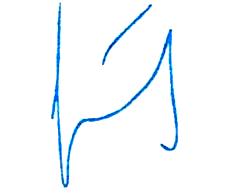 